como seria o mundo se todos os vírus desaparecessem?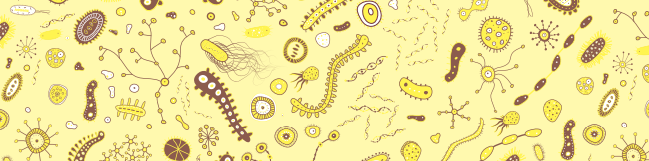 GRANDES CIENTISTAS E SEUS ESTUDOSOswaldo e seu castelo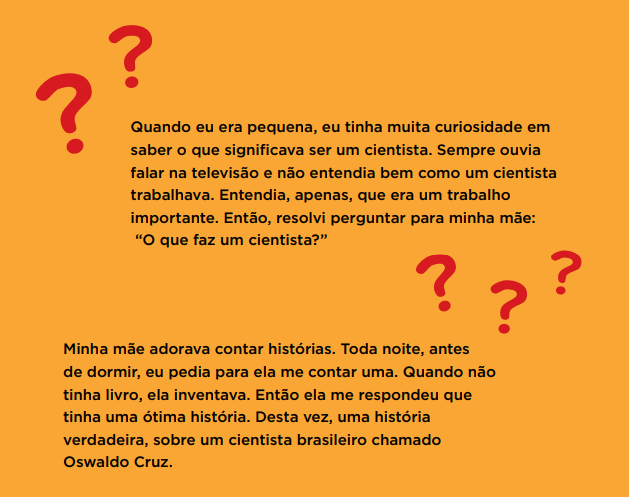 Questão 1OBSERVE OS SINAIS DE PONTUAÇÃO PRESENTES NO TEXTO DA PÁGINA ANTERIOR. 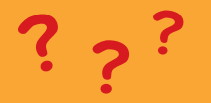 ESSAS IMAGENS NO TEXTO DEMONSTRAM, PRINCIPALMENTE, AO LEITOR: (A) UM ESPANTO.(B) UM SOM.(C) UMA DÚVIDA. (D) UMA CURIOSIDADE. Questão 2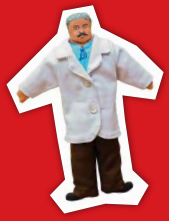 QUAL PALAVRA É A MELHOR PARA MOSTRAR O ANTÔNIMO DE ÓTIMA, NA FRASE: “ENTÃO ELA ME RESPONDEU QUE TINHA UMA ÓTIMA HISTÓRIA.”(A) PÉSSIMA(B) HORRÍVEL(C) MALÉVOLA(D) TERRÍVEL